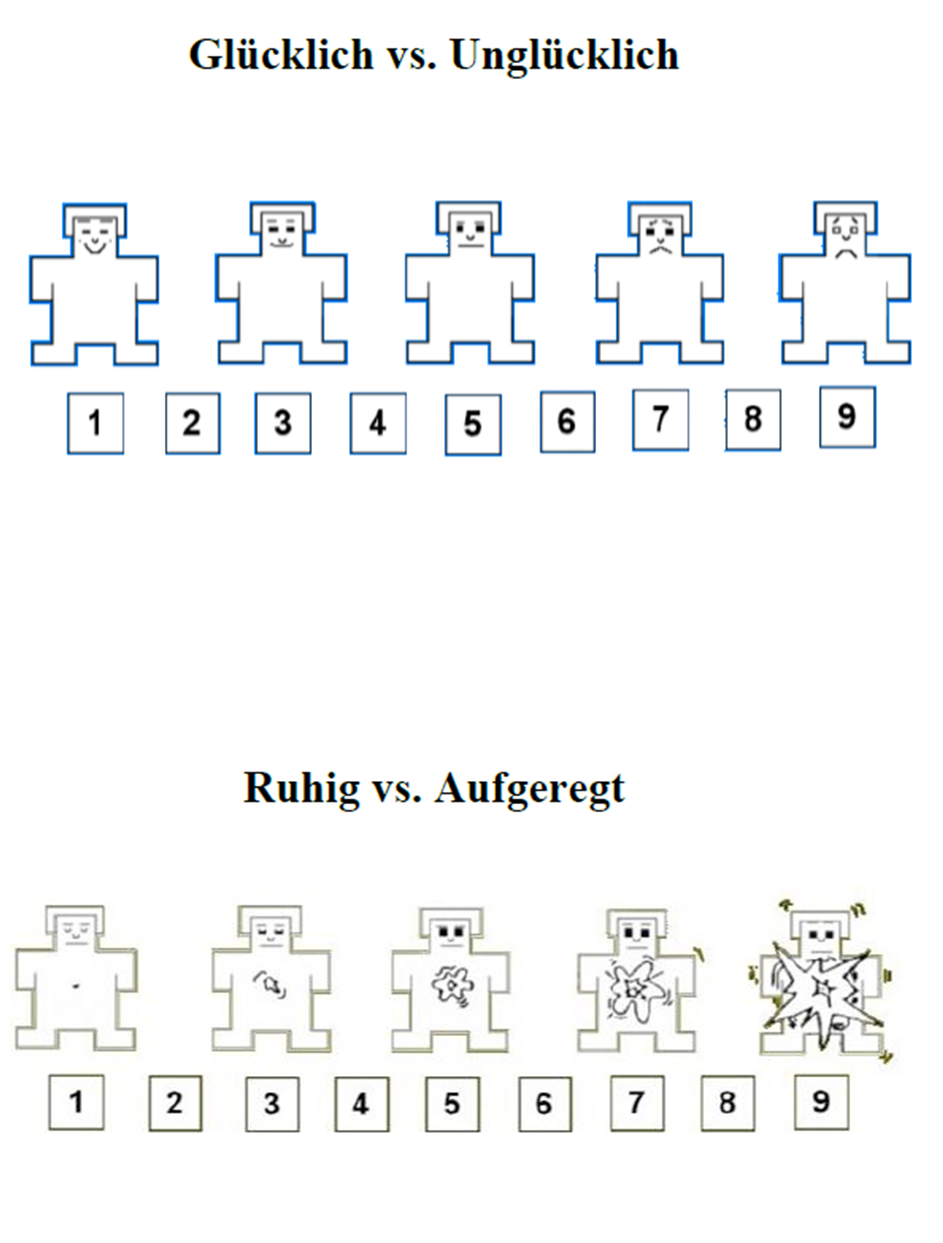 SUDS 